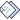 Re: Списки братских могил. Славянск, Славянский район, Святогорск.« Reply #8 : 03 Ноябрь 2010, 23:46:47 »Братская могила №30. Село  Богородичное

1   Рядовой   Авдушкин Егор Иванович
2   Ст. с-нт   Алексеенко Михаил Иванович
3   Рядовой   Абросимов Иван Иванович
4   Рядовой   Анборуф Калым
5   Рядовой   Андреев Арсентий Андреевич
6   Рядовой   Асамбаев Абдулла
7   Рядовой   Арбатский Петр Иннокентьевич
8   Рядовой   Антипов Иван Михайлович
9   Рядовой   Аринчев Кузьма Семенович
10   Рядовой   Ананьев Анатолий Петрович
11   Рядовой   Артемов Сергей Алексеевич
12   Лейтенант   Авдеев Николай Гаврилович
13   Сержант   Асмолов Афанасий Васильевич
14   Ст. с-нт   Андрейкин Кузьма Яковлевич
15   Рядовой   Атакулов Банна
16   Сержант   Антонов Роман Васильевич
17   Рядовой   Афонин Федор Никитич
18   Рядовой   Аксенов Алексей Манифатович
19   Рядовой   Артыков Джуробай
20   Рядовой   Атакулов Турдомай
21   Мл. с-нт   Абдурахманов Кахим
22   Рядовой   Амурзанов Амрэгуль
23   Рядовой   Афанасьев Степан Савич
24   Рядовой   Артаков Георгий Михайлович
25   Рядовой   Айнягулов Абдулла Алиевич
26   Рядовой   Антипов Александр Ерофеевич
27   Ст. с-нт   Алифиренко Иван Иванович
28   Ефрейтор   Андрюхин Егор Петрович
29   Рядовой   Абрамов Константин Гаврилович
30   Рядовой   Абрахин Семен Петрович
31   Мл. л-нт   Андреасов Анатолий Сергеевич
32   Рядовой   Ахметжанов Халил
33   Рядовой   Азимов Бабакалон
34   Рядовой   Анисимов Павел Николаевич
35   Рядовой   Алгутаев Нургали
36   Рядовой   Аленичкин Павел Прокофьевич
37   Мл. л-нт   Айлеков Токталы
38   Рядовой   Ангурбаев Курган
39   Сержант   Акимов Яков Иванович
40   Рядовой   Афанасьев Александр Алексеевич
41   Рядовой   Аскаров Ксижалам
42   Рядовой   Антипов Анатолий Михайлович
43   Лейтенант   Аверин Александр Леонтьевич
44   Рядовой   Абросимов Иван Федорович
45   Ст. с-нт   Ахметов Анырбек
46   Рядовой   Ахматов Турдуш
47   Рядовой   Ахмин Виталий Николаевич
48   Рядовой   Ахлюстин Александр Петрович
49   Рядовой   Арсентьев Николай Арсентьевич
50   Рядовой   Арестов Александр Петрович
51   Рядовой   Адинаев Гафар
52   Рядовой   Алифиров Григорий Иванович
53   Рядовой   Богдан Николай Гурьевич
54   Рядовой   Богатырев Григорий Акимович
55   Мл. с-нт   Бессонов Павел Васильевич
56   Рядовой   Болдырев Александр Федорович
57   Рядовой   Барабадзе Георгий Латулович
58   Рядовой   Болдырев Алексей Васильевич
59   –   Бойченко Василий Николаевич
60   Рядовой   Благовещенский Михаил Николаевич
61   Рядовой   Быков Георгий Михайлович
62   Рядовой   Бердников Андрей Трофимович
63   Мл. с-нт   Белоцерковский Лев Евтимович
64   Рядовой   Бердников Алексей Александрович
65   Рядовой   Бровин Александр Петрович
66   Ефрейтор   Бобокин Михаил Кузьмич
67   Рядовой   Бондаренко Александр Дмитриевич
68   Рядовой   Большов Владимир Ильич
69   Рядовой   Булычев Николай Владимирович
70   Рядовой   Бобров Глеб Иванович
71   Ст. с-нт   Беломыльцев Николай Иванович
72   Рядовой   Большаков Степан Васильевич
73   Сержант   Бабарин Георгий Васильевич
74   Ст. с-нт   Белошкурский Николай Павлович
75   Рядовой   Бурков Геннадий Дмитриевич
76   Сержант   Белоус Александр Иванович
77   Рядовой   Безкишкий Иван Николаевич
78   Рядовой   Беднов Александр Дмитриевич
79   Рядовой   Бондарев Василий Захарович
80   Сержант   Безуглов Николай Прокофьевич
81   Рядовой   Березовский Исаак Ипатович
82   Ефрейтор   Батищев Иван Платонович
83   Рядовой   Бондаренко Николай Петрович
84   Сержант   Бирюков Григорий Павлович
85   Сержант   Бурматов Иннокентий Иванович
86   Рядовой   Бородин Сергей Степанович
87   Рядовой   Бездомов Николай Иванович
88   Сержант   Бубнов Николай Тарасович
89   Рядовой   Березко Иван Яковлевич
90   Рядовой   Бережной Иван Михайлович
91   Старшина   Барсуков Евгений Сергеевич
92   Рядовой   Беркунов Юрий Константинович
93   Рядовой   Быков Николай Матвеевич
94   Рядовой   Бирюков Владимир Григорьевич
95   Рядовой   Бровенко Василий Калистратович
96   Ефрейтор   Бойко Петр Корнеевич
97   Санитарка   Бирюкова Валентина Павловна
98   Рядовой   Безуглый Федор Вакулович
99   Ст. медс.   Брысина Лидия Васильевна
100   Рядовой   Батыргалиев Дошан
101   Сержант   Барзуков Михаил Никитович
102   Рядовой   Бороздин Павел Федорович
103   Рядовой   Бакуров Петр Тихонович
104   Рядовой   Баталов Афанасий Алексеевич
105   Рядовой   Белоусов Пантелей Тимофеевич
106   Мл. с-нт   Багаутдинов Файзрахман Мирзансович
107   Мл. л-нт   Блинов Алексей Александрович
108   Рядовой   Безмолитовный Василий Петрович
109   Ефрейтор   Бородкин Владимир Иванович
110   Рядовой   Бузин Петр Афанасьевич
111   Рядовой   Боровков Лаврентий Константинович
112   Рядовой   Братишкин Иван Петрович
113   Мл. с-нт   Бортников Никита Иванович
114   Майор   Булгаков Александр Дмитриевич
115   Рядовой   Бердников Иван Семенович
116   Рядовой   Багаев Анатолий Андреевич
117   Рядовой   Болдырев Алексей Васильевич
118   Рядовой   Буланый Данил Игнатьевич
119   Рядовой   Белоконев Максим Потапович
120   Рядовой   Бегменко Иван Павлович
121   Мл. с-нт   Белогонов Михаил Константинович
122   Ст. с-нт   Бобков Григорий Николаевич
123   Сержант   Баринов Николай Ефимович
124   Ст. с-нт   Болаев Яков Гордеевич
125   Сержант   Барахов Василий Борисович
126   Рядовой   Бахбергенов Курманаяз
127   Рядовой   Бельков Валентин Терентьевич
128   Рядовой   Бунин Владимир Петрович
129   Ст. с-нт   Бонарев Василий Захарович
130   Сержант   Богатов Борис Исмаханович
131   Сержант   Белов Александр Иванович
132   Ст. с-нт   Белгородцев Иван Никитович
133   Ст. с-нт   Бастов Алым
134   Сержант   Бушуев Петр Петрович
135   Рядовой   Белокобыльский Иван Сергеевич
136   Рядовой   Безушкин Александр Георгиевич
137   Рядовой   Белоусов Федор Наумович
138   Рядовой   Багмашнов Иван Николаевич
138а   Гв.серж   Бирюков Владимир Иванович, 1924
139   Рядовой   Безрядин Федор Павлович
140   –   Балюра Василий Сергеевич
141   Сержант   Бражников Сергей Ильич
142   Рядовой   Байнерович Виктор Байнифатович
143   Рядовой   Буянов Тимофей Иванович
144   Рядовой   Брехов Николай Егорович
145   Рядовой   Беляев Петр Андреевич
146   Сержант   Бекенов Шожан
147   Рядовой   Верховцев Александр Зосимович
148   Мл. с-нт   Воронкин Иван Иванович
149   Рядовой   Вдовин Андрей Дмитриевич
150   Мл. с-нт   Вахрушев Михаил Никитович
151   Рядовой   Вертипрахов Александр Григорьевич
152   Рядовой   Воронов Илья Петрович
153   Рядовой   Векресенский Яков Васильевич
154   Рядовой   Волков Петр Васильевич
155   Мл. с-нт   Винников Андрей Трофимович
156   Сержант   Володин Петр Евдокимович
157   Рядовой   Воронов Степан Иванович
158   Рядовой   Волохов Александр Меркулович
159   Рядовой   Вожжеников Иван Константинович
160   Сержант   Вишневский Николай Яковлевич
161   Рядовой   Вавилов Николай Павлович
162   Сержант   Вахнин Иван Егорович
163   Рядовой   Васильев Александр Васильевич
164   Рядовой   Винокуров Ефим Игнатьевич
165   Рядовой   Витчинников Иван Петрович
166   Мл. с-нт   Волков Семен Иванович
167   Ст. с-нт   Выставкина Ольга Митрофановна
168   Старшина   Воронцов Александр Семенович
169   Рядовой   Волков Михаил Андреевич
170   –   Волохов Александр Меркулович
171   Сержант   Васильченко Андрей Александрович
172   Сержант   Волков Михаил Иванович
173   Рядовой   Вырыкаев Иван Семенович
174   Сержант   Воронцов Анатолий Семенович
175   Рядовой   Возчиков Евдоким Никонорович
176   Рядовой   Воеводин Исай Васильевич
177   Сержант   Васильев Петр Васильевич
178   Рядовой   Волков Николай Андреевич
179   Мл. с-нт   Волков Алексей Павлович
180   Ст. с-нт   Верхолаб Павел Сергеевич
181   Рядовой   Воробьев Егор Семенович
182   Старшина   Васильева Мария Тимофеевна
183   Рядовой   Васин Василий Михайлович
184   Сержант   Воробьев Виктор Петрович
185   Мл. л-нт   Веселов Иван Корнеевич
186   Рядовой   Винтовский Василий Михайлович
187   Рядовой    Вороговский Сергей Евтеевич
188   Ст. с-нт   Грибков Семен Михайлович
189   Ст. с-нт   Гаврилов Петр Герасимович
190   Рядовой   Гончаренко Михаил Ефимович
191   Сержант   Горшков Иван Андреевич
192   Сержант   Герасимов Константин Андреевич
193   Рядовой   Гончаренко Николай Филиппович
194   Рядовой   Горшков Василий Кириллович
195   Рядовой   Гоглев Василий Николаевич
196   Рядовой   Глушков Яков Егорович
197   Ст. с-нт   Галимов Нурман Галимовович
198   Рядовой   Гридунов Петр Михайлович
199   Рядовой   Гальченко Николай Николаевич
200   Рядовой   Гусев Митрофан Федорович
201   Капитан   Грызун Михаил Владимирович
202   Рядовой   Гайнутдинов Габрин
203   Рядовой   Григорьев Павел Федорович
204   Рядовой   Головенко Петр Петрович
205   Рядовой   Гренадеров Петр Иванович
206   Сержант   Губков Дмитрий Дмитриевич
207   Рядовой   Галат Федор Иванович
208   Рядовой   Гульцев Михаил Кириллович
209   Рядовой   Ганжур Иван Яковлевич
210   Сержант   Гитченко Николай Андреевич
211   Рядовой   Гончаров Александр Григорьевич
212   Рядовой   Грехнев Иван Григорьевич
213   Рядовой   Голубев Виктор Михайлович
214   Сержант   Герасимов Николай Елисеевич
215   Рядовой   Гусейнов Галыб Зейнамович
216   Рядовой   Гриднев Владимир Васильевич
217   Рядовой   Гребенцов Иван Михайлович
218   Рядовой   Гогушин Антон Зиновьевич
219   Рядовой   Геботрив Игнат Яковлевич
220   Сержант   Граховский Владимир Антонович
221   Сержант   Гришкин Сергей Михайлович
222   Сержант   Горюнов Василий Тарасович
223   Рядовой   Гуль Петр Андреевич
224   Сержант   Герасименко Степан Монтьенич
225   Рядовой   Губарев Петр Кондратьевич
226   Рядовой   Голованов Василий Иванович
227   Рядовой   Гнилицкий Василий Андреевич
228   Рядовой   Говоруха Евгений Иванович
229   Рядовой    Гончаров Николай Иванович
230   Сержант   Галкин Василий Михайлович
231   Сержант   Грачишкин Иван Акимович
232   Рядовой   Губенко Петр Михайлович
233   Рядовой   Глебов Петр Михайлович
234   Рядовой   Голованов Евгений Федорович
235   Рядовой   Горюнов Василий Павлович
236   Сержант   Гончаров Андрей Семенович
237   Рядовой   Гниденко Владимир Васильевич
238   Рядовой   Гнидин Николай Ильич
239   Рядовой   Галат Семен Иванович
240   –   Грошов Василий Александрович
241   Рядовой   Головачев Илларион Иванович
242   Рядовой   Гончаров Алексей Иванович
243   Рядовой   Гайворонский Иван Федорович
244   Рядовой   Гнида Василий Федорович
245   Рядовой   Григореьв Иван Ильич
247   Рядовой   Горелкин Иван Тимофеевич
248   Мл. с-нт   Гладков Павел Иванович
249   Сержант   Гуницкий Григорий Михайлович
250   Рядовой   Голованов Павел Максимович
251   Рядовой   Гавриленко Иван Сергеевич
252   Рядовой   Голубев Леонид Андреевич
253   Ст. с-нт   Глухов Иван Григорьевич
254   Рядовой   Гансев Анвар Ахметович
255   Мл. с-нт   Григорьев Павел Иванович
256   Рядовой   Габдрафимов Габдула Габураф
257   Ст. с-нт   Горыпин Леонид Петрович
258   Рядовой   Ганеев Варис Харисович
259   Рядовой   Гузеев Дмитрий Дмитриевич
260   Ефрейтор   Гоголев Иван Иванович
261   Сержант   Галкин Иван Петрович
262   Лейтенант   Гусев Александр Григорьевич
263   Сержант   Головащенко Иван Устинович
264   Рядовой   Гончаров Петр Данилович
265   Ст. с-нт   Дроздов Михаил Коликорнович
266   Сержант   Демин Иван Нестерович
267   Сержант   Деев Леонид Николаевич
268   Рядовой   Другнин Тимофей Андреевич
269   Рядовой   Дорошев Василий Петрович
270   Рядовой   Демченко Петр Евлампиевич
271   Рядовой   Дворянов Иван Яковлевич
272   Рядовой   Дронов Николай Михайлович
273   Рядовой   Давлятов Тоир
274   Рядовой   Дзюбенко Иван Федорович
275   Сержант   Добрынин Николай Дмитриевич
276   Рядовой   Дорохов Егор Карпович
277   Рядовой   Диденко Василий Игнатьевич
278   Рядовой   Дремов Федор Никлентович
279   Рядовой   Даниленко Михаил Андреевич
280   Рядовой   Денисов Владимир Петрович
281   Рядовой   Девятых Василий Иванович
282   Сержант   Демчин Иван Нестерович
283   Рядовой   Данилин Илья Иосифович
284   Рядовой   Дьячков Дмитрий Андреевич
285   Рядовой   Демин Иван Захарович
286   Сержант   Давыдов Алексей Андреевич
287   Рядовой   Дробот Лаврентий Лукьянович
288   Лейтенант   Душаев Раксебай
289   Сержант   Дависаров Иван Михайлович
290   Рядовой   Джумаев Тошбай
291   Рядовой   Джимаев Сафен
292   Рядовой   Дорофеев Иван Андреевич
293   Сержант   Дейкин Иван Васильевич
294   Рядовой   Давлетшин Шафкат Хузеевич
295   Рядовой   Догадин Владимир Федорович
296   Рядовой   Дугенцев Василий Тимофеевич
297   Сержант   Джарикпасов Изим
298   Рядовой   Дубликаев Актаула
299   Рядовой   Дзюба Федор Филиппович
300   Сержант   Дегтярев Федор Трофимович
301   Рядовой   Дубинский Василий Дмитриевич
302   Рядовой   Дубинин Гаврил Дмитриевич
303   Ст. с-нт   Дерусов Василий Митрофанович
304   Рядовой   Дорожкин Юрий Васильевич
305   Рядовой   Добрынин Иван Михайлович
306   Рядовой   Делиньиш Павел Петрович
307   Мл. с-нт   Добрынин Александр Григорьевич
308   Рядовой   Дусмахамедов Илемис
309   Рядовой   Демидов Москеля Павлович
310   Рядовой   Довженко Николай Андреевич
311   Ефрейтор   Елонов Дмитрий Иванович
312   Сержант   Ефремов Петр Степанович
313   Команд.   Ермолин Александр Андреевич
314   Рядовой   Евлампиев Александр Николаевич
315   Лейтенант   Евсеев Николай Николаевич
316   Рядовой   Елисеев Фока Романович
317   Мл. л-нт   Ефимов Макар Степанович
318   Рядовой   Ефремов Василий Ефремович
319   Рядовой   Епишев Иван Иванович
320   Рядовой   Елфимов Сергей Никифорович
321   Рядовой   Евдокимов Алексей Иванович
322   Рядовой   Ефанов Петр Васильевич
323   Рядовой   Еремченко Тимофей Максимович
324   Рядовой   Ермолаев Александр Радионович
325   Рядовой   Есипов Федор Ильич
326   Рядовой   Еремин Илья Федорович
327   Рядовой   Евсеевичев Александр Иванович
328   Рядовой   Ешекенов Мамакасар
329   Рядовой   Еропольский Андрей Данилович
330   Рядовой   Егоров Владимир Павлович
331   Рядовой   Есаков Андрей Васильевич
332   Рядовой   Евсюков Григорий Георгиевич
333   Рядовой   Еровиченко Александр Тимофеевич
334   Рядовой   Еремин Василий Иванович
335   Рядовой   Желонкин Петр Иванович
336   Ефрейтор   Жимгарев Иван Семенович
337   Рядовой   Жеребцов Николай Ильич
338   Рядовой   Журавлев Иван Прохорович
339   Мл. с-нт   Жариков Александр Антонович
340   Рядовой   Жигунов Иван Андреевич
341   Рядовой   Жуков Иван Васильевич
342   Рядовой   Жириков Петр Егорович
343   Рядовой   Жигульский Иван Данилович
344   Старшина   Жуков Егор Никонорович
345   Лейтенант   Заболотный Яков Титович
346   Рядовой   Загоруйко Петр Панфилович
347   Рядовой   Завьялов Иван Петрович
348   Ст. с-нт   Завомедько Павел Павлович
349   Мл. с-нт   Зунтов Егор Аврамович
350   Лейтенант   Зенкин Ульян Парфирович
351   Рядовой   Золотухин Тихон Андреевич
352   Рядовой   Зименков Михаил Маркович
353   Рядовой   Зимин Михаил Павлович
354   Рядовой   Заикин Михаил Елисеевич
355   Ст. с-нт   Задков Александр Федотович
356   Рядовой   Зиновьев Филипп Ильич
357   Рядовой   Зименков Михаил Маркович
358   Рядовой   Зверев Илья Ильич
359   Рядовой   Захаров Семен Иванович
360   Ст. с-нт   Захарченко Иван Иванович
361   Рядовой   Завалишин Константин Осипович
362   Рядовой   Зеленин Федор Иванович
362а   Сержант   Заботкин Федор Данилович
363   Рядовой   Зайцев Илья Тимофеевич
364   Сержант   Заборовский Николай Нестерович
365   Рядовой   Земеков Андрей Иванович
366   Рядовой   Зайцев Иван Васильевич
367   Рядовой    Зарманян Гарегин Айронетович
368   Мл. с-нт   Заика Пантелей Иванович
369   Рядовой   Злобин Николай Федорович
370   Старшина   Забияко Макар Петрович
371   Рядовой   Зорев Иван Иванович
372   Мл. с-нт   Зунтов Егор Аврамович
373   Рядовой   Захаров Иван Тимофеевич
374   Рядовой   Зайков Иван Яквлевич
375   Рядовой   Загидуллин Габделбар
376   Рядовой   Ильенко Николай Андреевич
377   Рядовой   Ильясов Агдас Забирович
378   Рядовой   Иванов Сергей Андреевич
379   Рядовой   Иволга Петр Григорьевич
380   Рядовой   Иванов Илья Иванович
381   Рядовой   Искалиев Дадыш
382   Рядовой   Иванов Федор Иванович
383   Рядовой   Исько Григорий Федорович
384   Ст. с-нт   Иванов Афанасий Иванович
385   Рядовой   Исаев Николай Иванович
386   Рядовой   Иванов Александр Иванович
387   Рядовой   Иванов Василий Михайлович
388   Рядовой   Исаев Александр Николаевич
389   Рядовой   Изюмов Иван Дмитриевич
390   Рядовой   Игнатов Макар Степанович
391   Рядовой   Иркаев Дарулих
392   Рядовой   Истомин Григорий Николаевич
393   Рядовой   Исмагилов Сибирьян
394   Рядовой   Ившин Алексей Константинович
395   Рядовой   Исаев Терентий Иванович
396   Рядовой   Игамбердиев Мавлян
397   Рядовой   Иргашев Хамра
398   Рядовой   Иргашев Акбай
399   Рядовой   Инсаков Мирза Сатнович
400   Сержант   Ильясов Кубланды
401   Рядовой   Ильин Андрей Ильич
402   Рядовой   Ильенко Николай Андреевич
403   Рядовой   Имерзаков Иргаш
404   Мл. с-нт   Косычев Василий Алексеевич
405   Рядовой   Киндеев Николай Леонтьевич
406   Мл. с-нт   Качанов Иван Иванович
407   Ст. с-нт   Кострулев Павел Михайлович
408   Сержант   Кусаинов Муса Досанович
409   Ст. с-нт   Клоков Иван Михайлович
410   Сержант   Кнутарев Андрей Андреевич
411   Рядовой   Какибадзе Геннадий Поликарпович
412   Рядовой   Королев Николай Петрович
413   Мл. с-нт   Кособок Федор Васильевич
414   Рядовой   Киселев Николай Михайлович
415   Рядовой   Кудрявцев Василий Степанович
416   Ст. с-нт   Коваль Иван Трофимович
417   Ст. с-нт   Калугин Виктор Ильич
418   Ст. с-нт   Курбанов Китат
419   Рядовой   Ктитарев Анатолий Петрович
420   Лейтенант   Корольков Иван Сергеевич
421   Рядовой   Кожевников Иван Иванович
422   Рядовой   Ковалев Иван Федосеевич
423   Рядовой   Какичев Иван Спиридонович
424   Рядовой   Колесников Иван Васильевич
425   Мл. с-нт   Крючков Кирилл Федорович
426   Рядовой   Колесников Иван Васильевич
427   Рядовой   Коцур Михаил Васильевич
428   Сержант   Коливник Ульян Иосифович
429   Рядовой   Крацов Кузьма Петрович
430   Рядовой   Кондратьев Анатолий Павлович
431   Рядовой   Котов Павел Никитович
432   Рядовой   Коновалов Николай Прокопьевич
433   Рядовой   Келин Петр Иванович
434   Старшина   Кулиш Василий Лукьянович
435   Рядовой   Колевников Виктор Дмитриевич
436   Рядовой   Коняшкин Михаил Трофимович
437   Рядовой   Куприянов Павел Петрович
439   Сержант   Казанцев Фокей Кириллович
440   Рядовой   Климов Алексей Андреевич
441   Рядовой   Коломацкий Иван Семенович
442   Рядовой   Коржов Иван Емельянович
443   Сержант   Кощеев Василий Семенович
444   Рядовой   Кузнецов Петр Абрамович
445   Сержант   Колесников Серапион Ильич
446   Ефрейтор   Кузин Дмитрий Григоревич
447   Рядовой   Качалов Леонид Степанович
448   Рядовой   Кизим Николай Григорьевич
449   Рядовой   Корнаух Иван Яковлевич
450   Рядовой   Ключников Леонтий Алексеевич
451   Рядовой   Кирюшин Иван Васильевич
452   Ст. с-нт   Клоков Иван Михайлович
453   Ст. с-нт   Клешкин Иван Андреевич
454   Рядовой   Кулинин Константин Федорович
455   Рядовой   Кучигин Кузьма Иванович
456   Рядовой   Ключкин Яков Васильевич
457   Рядовой    Корбан Михаил Иванович
458   Мл. л-нт   Куликов Федор Васильевич
459   Сержант   Крысов Иван Кузьмич
460   Рядовой   Каютников Константин Александрович
461   Сержант   Козлов Петр Михайлович
462   Мл. л-нт   Кочетков Василий Николаевич
463   Сержант   Кобзев Александр Федорович
464   Рядовой   Книшкин Федор Павлович
465   Рядовой   Корсунов Федор Садионович
466   Рядовой   Козюбердин Михаил Антонович
468   Рядовой   Ковтуненко Петр Иванович
469   Рядовой   Кваша Егор Евстафьевич
470   Ст. с-нт   Косых Федор Терентьевич
471   Мл. с-нт   Кривошлыков Николай Анисимович
472   Рядовой   Кирин Матвей Федорович
473   Рядовой   Козлов Владимир Васильевич
474   Рядовой   Кузнечкин Николай Николаевич
475   Мл. с-нт   Коновалов Сергей Иванович
476   Рядовой   Кузнецов Сергей Дмитриевич
477   Ст. л-нт   Коробейников Иван Михайлович
478   Рядовой   Карханов Иван Никонорович
479   Ст. с-нт   Колесников Алексей Николаевич
480   Рядовой   Кореньков Василий Иванович
481   Ст. с-нт   Колесниченко Илья Сергеевич
482   Сержант   Корицкий Василий Родионович
483   Рядовой   Кравченко Федор Сергеевич
484   Рядовой   Кокуев Александр Дмитриевич
485   Рядовой   Колтунов Дмитрий Сергеевич
486   Рядовой   Капаров Василий Семенович
487   Рядовой   Кадиров Гадыльма Ахманович
488   Рядовой   Каримов Измаил
489   Рядовой   Комиссаров Семен Михайлович
490   Рядовой   Култасов Касым
491   Рядовой   Кайбалов Геннадий Григорьевич
492   Рядовой   Кондрашов Василий Афанасьевич
493   Рядовой   Константинов Иван Петрович
494   Майор   Колбасин Григорий Федорович
495   Сержант   Коробов Владимир Александрович
496   Рядовой   Коротун Михаил Неклетович
497   Старшина   Касткин Владимир Аммосович
498   Мл. с-нт   Кривошинков Николай Анисимович
499   Рядовой   Косенко Дмитрий Васильевич
500   Мл. с-нт   Кожуханцев Иван Григорьевич
501   Старшина   Коркин Николай Михайлович
502   Рядовой   Конайдыров Абсадых
503   Рядовой   Кугмистров Дмитрий Михайлович
504   Рядовой   Критский Николай Григорьевич
505   Рядовой   Кистенсевич Афанасий Антонович
506   Рядовой   Кирютов Нил Нилович
507   Ст. с-нт   Клюев Семен Иосифович
508   Сержант   Кельдючиев Николай Иванович
509   Рядовой   Куликов Александр Константинович
510   Ст. с-нт   Кочурин Иван Сергеевич
511   Мл. с-нт   Кучик Яков Петрович
512   Рядовой   Кзнецов Алексей Антонович
513   Рядовой   Кудрин Василий Данилович
514   Рядовой    Кунурбаев Нурум Кунурбаевич
515   Старшина   Кондаков Николай Васильевич
516   Мл. с-нт   Коритков Иван Егорович
517   Сержант   Копткин Алексей Алексеевич
518   Сержант   Кондаков Иван Алексеевич
519   Рядовой   Кондрашин Василий Андреевич
520   Старшина   Карпов Александр Андреевич
521   Сержант   Купин Александр Петрович
522   Ст. с-нт   Калинина Серафима Николаевна
523   Рядовой   Каледин Иван Григорьевич
524   Рядовой   Кисин Лазарь Моисеевич
525   Мл. с-нт   Косачев Василий Алексеевич
526   Сержант   Кондыба Петр Николаевич
527   Рядовой   Крапивин Иван Николаевич
528   –   Колесников Никонор Алексеевич
529   Сержант   Косяков Николай Михайлович
530   Сержант   Коновалов Иван Васильевич
531   Сержант   Кучеренко Николай Кондратьевич
532   Рядовой   Кравец Егор Максимович
533   Ст. с-нт   Казарин Василий Сергеевич
534   Рядовой   Краюшкин Василий Федорович
535   Мл. л-нт   Крымов Борис Николаевич
536   Рядовой   Кантомиров Борис Епифанович
537   Рядовой   Кузьмин Василий Дмитриевич
538   Рядовой   Колода Федор Григорьевич
539   Мл. с-нт   Кравченко Никита Тимофеевич
540   Рядовой   Кравец Гаврил Андреевич
541   Сержант   Кудинов Василий Ефимович
542   Л-нт   Корольков Иван Сергеевич
543   Рядовой   Калдыбаев Бенеш
544   Рядовой   Кирсанов Степан Петрович
545   Рядовой   Каюмов Кирим
546   Рядовой   Касочев Николай Семенович
547   Рядовой   Кушнер Михаил Васильевич
548   Рядовой   Коренюк Василий Федорович
549   Ст. с-нт   Кваочкин Антон Андреевич
550   Рядовой   Коклин Николай Александрович
551   Рядовой   Котов Павел Никитович
552   Сержант   Кривошеев Иван Васильевич
553   Рядовой   Кузнецов Иосиф Афанасьевич
554   Рядовой   Кшуманов Матвей Васильевич
555   Ефрейтор   Куянов Дмитрий Алексеевич
556   Рядовой   Капуста Григорий Игнатьевич
557   –   Ковалев Иван Акафьевич
558   Мл. с-нт   Крючков Кирилл Федорович
559   Рядовой   Кравцов Афанасий Тихонович
560   Рядовой   Курбанов Бекови Султанович
561   Рядовой   Котлячков Алексей Демидович
562   Сержант   Королев Александр Иванович
563   Капитан   Канаев Иван Григорьевич
564   Рядовой   Киевский Федор Елизарович
565   Рядовой   Каров Касим Нахович
566   Рядовой   Калшенев Андрей Кириллович
567   Рядовой   Кравченко Мирон Корнеевич
568   Мл. с-нт   Кудрявцев Николай Демьянович
569   Л-нт   Кудрявцев Иван Иванович
570   Рядовой   Ковалев Федор Яковлевич
571   Сержант   Кандров Дмитрий Никонорович
572   Рядовой   Калдамасов Василий Семенович
573   Рядовой   Корепанов Константин Васильевич
574   Рядовой   Козлов Иван Ефимович
575   Рядовой   Киркин Николай Васильевич
576   Рядовой   Кулешов Николай Михайлович
577   Рядовой   Калимулиш Хуслу Мухамед Даждуленович
578   Сержант   Кропот Иван Иванович
579   Рядовой   Лигус Петр Иванович
580   –   Липецкий Григорий Михайлович
581   Рядовой   Лозаренков Иван Устинович
582   Рядовой   Лосоев Павел Андреевич
583   Рядовой   Ломакин Михаил Иванович
584   Рядовой    Лещенко Петр Евстафьевич
585   Ст. с-нт   Леонтьев Георгий Григорьевич
586   Рядовой   Логнакин Михаил Иванович
586а   Сержант   Лебедев Иван Михайлович
587   Рядовой   Лапшин Александр Иванович
588   Рядовой   Лаптев Иван Андреевич
589   Рядовой   Лунин Александр Николаевич
590   Рядовой   Леонович Николай Семенович
591   Рядовой   Лохненко Николай Логвинович
592   Рядовой   Лазукин Иван Николаевич
593   Рядовой   Лопаткин Александр Иванович
594   Рядовой   Лосев Александр Федорович
596   Сержант   Лушников Петр Степанович
597   Рядовой   Лиховод Емельян Миронович
598   Мл. л-нт   Лисицын Сергей Иванович
599   Ст. с-нт   Лобанов Леонтий Константинович
600   Сержант   Лицов Василий Михайлович
601   Рядовой   Лунин Федор Павлович
602   Ст. л-нт   Лебедев Алексей Иванович
603   Рядовой   Махницкий Демьян Степанович
604   Сержант   Левин Иван Петрович
605   Сержант   Леметин Евгений Павлович
606   Сержант   Лагоднюк Василий Филиппович
607   Сержант   Лаврентьев Василий Михайлович
608   Рядовой   Лысенко Яков Антонович
609   Рядовой   Лознев Иван Николаевич
610   Рядовой   Лисецкий Аркадий Савельевич
611   Рядовой   Лемешко Михаил Филиппович
612   Рядовой   Лыков Кузьма Алексеевич
613   Сержант   Лошанов Николай Федорович
614   Рядовой   Лавров Николай Васильевич
615   Рядовой   Лишнянс Юрий Михайлович
616   Рядовой   Левченко Дмитрий Филиппович
617   Рядовой   Лунин Николай Иосифович
618   Сержант   Лопашин Иван Тихонович
619   Ефрейтор   Леканцев Василий Андреевич
620   –   Логинов Илья Данилович
621   Санинстр.   Липатова Клавдия Андреевна
622   Рядовой   Леонович Николай Семенович
623   Рядовой   Лукин Корнил Афанасьевич
624   Ст. с-нт   Лукьянов Александр Е.
625   Сержант   Лестев Василий Иванович
626   Сержант   Лестев Виктор Семенович
627   Рядовой   Лукин Петр Сергеевич
628   Рядовой   Лунин Николай Иосифович
629   Рядовой   Локомов Иван Матвеевич
630   Рядовой   Ломин Андрей Васильевич
632   Сержант   Луменский Зиновий Михайлович
633   Сержант   Леонов Петр Максимович
634   Рядовой   Лозовой Константин Абамов
635   Мл. с-нт   Линский Павел Никитович
636   Рядовой   Меркурьев Афанасий Иванович
637   Рядовой   Митрованов Михаил Васильевич
638   Рядовой   Мясников Петр Федорович
639   Л-нт   Морозов Владимир Николаевич
640   Рядовой   Матвеев Василий Владимирович
641   Рядовой   Малышкин Андрей Иванович
642   Рядовой   Максаков Даниил Иванович
643   Рядовой   Мурзо Владимир Михайлович
644   Рядовой   Мелихов Кирил Федорович
645   Рядовой   Молостов Михаил Андреевич
646   Рядовой   Махортов Петр Григорьевич
647   Сержант   Макановецкий Марк Давыдович
648   Рядовой   Макаров Федор Никитович
649   Рядовой   Максютов Муринчаян Кашанович
650   Сержант   Мымриков Иван Васильевич
651   –   Маркин Семен Иванович
652   Старшина   Макин Иван Петрович
653   Рядовой   Мухин Иван Яковлевич
654   Рядовой   Маюрников Александр Дмитриевич
655   Рядовой   Муравьев Степан Куприянович
656   Рядовой   Матвеев Сергей Матвеевич
657   Рядовой   Мосалев Александр Сергеевич
658   Мл. с-нт   Молясова Анна Васильевна
659   Рядовой   Мамченко Петр Степанович
660   Рядовой   Механошкин Радион Михайлович
661   Мл. с-нт   Майоров Сергей Ефимович
662   Сержант   Михайлов Михаил Дмитриевич
663   Рядовой   Муховецкий Дмитрий Иванович
664   Рядовой   Мисесин Сергей Трофимович
665   Мл. с-нт   Макаров Александр Иванович
666   Рядовой   Моргунов Михаил Павлович
667   –   Морозов Иван Федорович
668   Рядовой   Муров Алексей Николаевич
669   Сержант   Макогонов Филипп Лукьянович
670   Рядовой   Маркин Василий Сергеевич
671   Мл. с-нт   Маяков Василий Иванович
672   Рядовой   Митрофанов Фрол Яковлевич
673   Рядовой   Махнев Сергей Филиппович
674   Рядовой   Марущенко Степан Никифорович
675   Рядовой   Мусатов Виктор Иванович
676   Рядовой   Митькин Данил Васильевич
677   Рядовой   Макаров Петр Варламович
678   Сержант   Макаров Василий Иванович
679   Рядовой   Мулятин Михаил Васильевич
680   –   Малыхин Михаил Федорович
681   Ефрейтор   Малев Степан Степанович
682   Рядовой   Мирошниченко Иван Андреевич
683   Сержант   Маринин Александр Андреевич
684   Рядовой   Мишлаков Яков Петрович
685   Мл. с-нт   Мульков Василий Митрофанович
686   Рядовой   Мансуров Мударис Ханнович
687   Рядовой   Маньков Павел Андреевич
688   Мл. с-нт   Митрофанов Николай Тимофеевич
689   Рядовой   Михайлов Василий Артемович
690   Мл. с-нт   Мирзаев Ханеро
691   Мл. л-нт   Миронов Тимофей Аносович
692   Рядовой   Машурин Николай Семенович
693   Рядовой   Мирошин Леонид Павлович
695   Рядовой   Михайлов Александр Миронович
696   Мл. с-нт   Михайлов Петр Васильевич
697   Рядовой   Михайлов Александр Яковлевич
698   Рядовой   Михайлов Василий Иванович
699   Старшина   Можугов Семен Никифорович
700   Рядовой   Мирзабулаев Усубжан
701   Рядовой   Монахов Михаил Иосифович
702   Рядовой   Маткозев Рекмыжан
703   –   Моисеев Николай Васильевич
704   –   Максименко Исаак Григорьевич
705   Старшина   Малыгин Григорий Дмитриевич
706   –   Миронов Александр Павлович
707   Рядовой   Маликов Кондрат Михайлович
708   Рядовой   Михайличенко Иван Ильич
709   Рядовой   Моргун Николай Дмитриевич
710   Ст. с-нт   Мартыненко Яков Филиппович
711   Рядовой   Мещеряков Филипп Федорович
712   Рядовой   Морозова Серафима Константиновна
713   С-нт   Метелин Константин Иванович
714   Рядовой   Миторкин Дмитрий Евстафьевич
715   Рядовой   Недожогин Василий Алексеевич
716   С-нт   Никитенко Афанасий Петрович
717   Рядовой   Нижельский Иван Алексеевич
718   Рядовой   Назаров Иван Павлович
719   Рядовой   Наговицын Петр Павлович
720   Рядовой   Нагребельный Василий Николаевич
721   Рядовой   Наумов Алексей Михайлович
722   Рядовой   Никитенко Антон Васильевич
723   Мл. с-нт   Несытых Александр Иванович
724   Рядовой   Никифоров Василий Никифорович
725   Рядовой   Наконечный Семен Гордеевич
726   Рядовой   Нагиба Иван Гаврилович
727   Рядовой   Николаев Николай Константинович
728   Ст. с-нт   Нлинчаев Владимир Васильевич
729   Рядовой   Никитин Михаил Иванович
730   Рядовой   Науменко Трофим Федорович
731   Рядовой   Наконечный Василий Васильевич
732   С-нт   Никифоров Иван Николаевич
733   Рядовой   Норбатов Еазар
734   Рядовой   Немитинов Андрей Афанасьевич
735   С-нт   Набережнев Егор Иванович
736   Рядовой    Нишикаша Георгий Владимирович
737   Рядовой   Никитин Константин Григорьевич
738   Рядовой   Недвигин Василий Федорович
739   Рядовой   Нураллев Пулат
740   Рядовой   Никулин Кузьма Борисович
741   С-нт   Николаев Иван Петрович
742   Рядовой   Новиков Василий Григорьевич
743   Рядовой   Никишкин Михаил Мартынович
744   Рядовой   Назаров Иван Павлович
745   Рядовой   Нарбаев Макан
746   Рядовой   Нестеров Николай Иванович
747   Рядовой   Нагиба Иван Гаврилович
748   Рядовой   Носенко Иван Григорьевич
749   Рядовой   Нежурин Владимир Яковлевич
750   Рядовой   Нагребельный Василий Николаевич
751   Мл.п/рук.   Новиков Петр Михайлович
752   Рядовой   Овчаренко Тимофей Николаевич
753   Рядовой   Орозов Садык
754   Рядовой   Орлов Иван Алексеевич
755   Рядовой   Орлов Михаил Иванович
756   Рядовой   Овсиенко Яков Федорович
757   Сержант   Ольгин Алексей Степанович
758   Рядовой   Осташков Василий Петрович
759   Рядовой   Онищенко Иван Александрович
760   Рядовой   Оборотистов Андрей Иванович
761   Сержант   Овсянников Иван Степанович
762   Рядовой   Овинов Иван Иванович
763   Рядовой   Опарин Иван Кондратьевич
764   Л-нт   Орлов Василий Васильевич
765   Рядовой   Окатов Иосиф Васильевич
766   Мл. с-нт   Орлов Егор Афанасьевич
767   Сержант   Осипцов Дмитрий Афанасьевич
768   Сержант   Осипов Василий Владимирович
769   Рядовой   Орлов Владимир Федорович
770   Сержант   Онискевич Алексей Григорьевич
771   Рядовой   Окольников Сергей Максимович
772   Мл. с-нт   Окишев Алексей Романович
773   Рядовой   Ольховик Родион Николаевич
774   Рядовой   Овчинников Парфирий Зиновьевич
775   Рядовой   Оберемко Дорофей Пантелеевич
776   Л-нт   Озит Андрей Матвеевич
777   Сержант   Походенко Тимофей Трофимович
778   Рядовой   Пятигор Василий Яковлевич
779   Рядовой   Полупанов Георгий Александрович
780   Сержант   Пузырев Василий Иванович
781   Ст. с-нт   Печенин Петр Иванович
782   Старшина   Потерайло Иван Андреевич
783   Сержант   Приходько Владимир Антонович
784   Сержант   Плотников Федор Алексеевич
785   Рядовой   Протопопов Аркадий Михайлович
786   Рядовой   Подгорный Андрей Петрович
787   Мл. с-нт   Паршенов Гордей Афанасьевич
789   Сержант   Петруня Аниарк Андреевич
790   Мл. с-нт   Передерий Алексей Михайлович
791   Ст. с-нт   Плющ Михаил Григорьевич
792   Сержант   Поляков Сергей Данилович
793   Рядовой   Погорелов Алексей Филиппович
794   Рядовой   Паталаха Петр Петрович
795   Ефрейтор   Пешков Василий Петрович
796   Рядовой   Петренко Роман Яковлевич
797   Рядовой   Попков Егор Максимович
798   Рядовой   Полковников Виталий Александрович
799   Рядовой   Поляков Георгий Степанович
800   Рядовой   Пономарев Семен Никанорович
802   Ст. с-нт   Паршин Виктор Павлович
803   Рядовой   Петрусь Василий Афанасьевич
804   Рядовой   Проничев Николай Васильевич
805   Рядовой   Панев Александр Гаврилович
806   Рядовой   Пущин Михаил Алексеевич
807   Рядовой   Пинский Иван Павлович
808   Рядовой   Пелих Георгий Владимирович
809   Рядовой   Попов Александр Иванович
810   Рядовой   Плотников Федот Минович
811   Старшина   –Писанский Виталий Антонович
812   Рядовой   Паршит Абрам Миронович
813   Ст. с-нт   Павлов Михаил Иванович
814   Рядовой   Пасин Петр Васильевич
815   Рядовой   Петров Иван Григорьевич
816   Рядовой   Перваков Михаил Григорьевич
817   Рядовой   Переседов Иван Артемович
818   Ефрейтор   Подгорный Андрей Петрович
819   Рядовой   Павленко Харитон Михайлович
820   Сержант   Ползюков Владимир Борисович
821   Рядовой   Панов Александр Степанович
822   Ст. с-нт   Петриков Петр Сергеевич
823   Ефрейтор   Пинкин Василий Николаевич
824   Рядовой   Поздеев Семен Михайлович
825   Рядовой   Плохов Александр Федорович
826   Мл. л-нт   Портнов Федор Иванович
827   Рядовой   Печаев Иван Михайлович
828   –   Попов Александр Акимович
829   Сержант   Попов Михаил Никифорович
830   Рядовой   Печугин Вячеслав Михайлович
831   Рядовой   Проскурин Алексей Максимович
832   Рядовой   Пашков Афанасий Николаевич
833   Мл. с-нт   Петрикин Николай Васильевич
834   Рядовой   Петухов Павел Владимирович
835   Рядовой   Попов Клементий Романович
836   Рядовой   Поздняков Иван Петрович
837   Рядовой   Попов Федор Никитович
838   Рядовой   Пышкин Дмитрий Андреевич
839   Рядовой   Перелетов Иван Михайлович
840   Старшина   Полуплешев Константин Егорович
841   Мл. с-нт   Панин Сергей Иванович
842   Рядовой   Перевезенцев Сергей Михайлович
843   Сержант   Пучков Иван Дмитриевич
844   Рядовой    Поспелов Леонид Владимирович
845   Рядовой   Петров Михаил Павлович
846   Рядовой   Потапов Виктор Иннокентьевич
847   Рядовой   Пешков Алексей Павлович
848   Рядовой   Погодин Николай Михайлович
849   Рядовой   Пожилов Егор Семенович
850   Рядовой   Поляков Иван Егорович
851   Рядовой   Протасов Павел Иванович
852   Старшина   Попов Григорий Иванович
853   Старшина   Пашин Александр Леонтьевич
854   Рядовой   Полковников Иван Антонович
855   Рядовой   Пестов Николай Дмитриевич
856   Ст. л-нт   Петров Виталий Васильевич
857   Сержант   Панков Петр Степанович
858   Рядовой   Папуша Николай Степанович
859   Рядовой   Плужников Василий Владимирович
860   Рядовой   Пичив Иван Михайлович
861   Рядовой   Першинов Афанасий Ильич
862   Рядовой   Правдин Алексей Григорьевич
863   Рядовой   Поверин Андрей Кузьмич
864   Мл. с-нт   Певзнер Александр Максимович
865   –   Петунин Данил Михайлович
866   Ст. л-нт   Пивовар Апполинарий Михайлович
867   Мл. с-нт   Пискун Василий Моисеевич
868   Рядовой   Прирезенцев Василий Григорьевич
869   Рядовой   Радченко Илья Сергеевич
870   Ст. с-нт   Русинов Павел Иванович
871   Рядовой   Рекалиев Антон
872   Сержант   Рудских Василий Максимович
873   Мл. с-нт   Райков Николай Семенович
874   Рядовой   Ровенский Владимир Иванович
875   –   Рубаха Лев Абрамович
876   Ефрейтор   Рузанов Тимофей Алексеевич
877   Рядовой   Ражев
878   Сержант   Ровенский Анатолий Абрамович
879   Рядовой   Русских Леонид Георгиевич
880   Рядовой   Радченко Антон Иванович
881   Рядовой   Репкин Петр Дмитриевич
882   Мл. с-нт   Рыжков Михаил Дмитриевич
883   Рядовой   Раджабов Жамал
884   Ст. с-нт   Ромословский Юрий Евгеньевич
885   Рядовой   Роменский Григорий Дмитриевич
886   Рядовой   Рыков Фома Егорович
887   Рядовой   Рогов Михаил Семенович
888   Рядовой   Ремнев Петр Васильевич
889   Сержант   Распопов Михаил Петрович
890   Рядовой   Рудаков Капитон Константинович
891   Рядовой   Рассоднев Иван Иванович
893   Ст. с-нт   Рощепа Николай Степанович
894   Сержант   Романченко Николай Егорович
895   Рядовой   Рыжкин Иван Петрович
896   Л-нт   Рева Иван Федорович
897   Сержант   Рохлин Максим Николаевич
898   Мл. с-нт   Репкин Сергей Лукич
899   Рядовой   Рубцов Герасим Никонорович
900   Рядовой   Рожков Иван Степанович
901   Рядовой   Ряузов Александр Никитович
902   Мл. с-нт   Романов Александр Семенович
903   Старшина   Рохаев Николай Иванович
904   Рядовой   Рипа Алексей Иванович
905   Ст. с-нт   Рыбак Василий Иванович
906   Ст. с-нт   Резник Николай Григорьевич
907   Рядовой   Слоботаник Николай Григорьевич
908   Рядовой   Сорока Иван Герасимович
909   Рядовой   Стеценко Федор Григорьевич
910   Рядовой   Соколенко Сергей Николаевич
911   Рядовой   Саловаров Алексей Антонович
912   Л-нт   Седых Константин Алексеевич
913   Рядовой   Соловьева Анисья Федоровна
914   Мл. с-нт   Сарычев Федор Петрович
915   Мл. с-нт   Снидковский Аврам Иосифович
916   Рядовой   Сульженко Егор Кириллович
917   Сержант   Ситников Александр Савельевич
918   Рядовой   Ступчеко Тихон Федосеевич
919   Сержант   Саханский Александр Васильевич
920   Рядовой   Сапронов Василий Васильевич
921   Рядовой   Стародедов Прокофий Игнатьевич
922   Ст. с-нт   Соколов Павел Анисимович
923   Рядовой   Соловьев Семен Иосифович
924   Рядовой   Солодченко Иван Тихонович
925   Рядовой   Середа Петр Сергеевич
926   Рядовой   Смирнов Сергей Сергеевич
927   Рядовой   Смотров Петр Степанович
928   Рядовой    Сазонов Иван Иванович
929   Мл. с-нт   Солохин Григорий Сергеевич
930   Ст. с-нт   Сергеев Иван Степанович
931   Рядовой   Скидкин Тимофей Тимофеевич
932   Рядовой   Сахаров Александр Иванович
933   –   Скапенко П.П.
934   Сержант   Сундетов Такаш
935   Рядовой   Ситраков Михаил Иванович
936   Рядовой   Субботин Павел Дмитриевич
937   Рядовой   Степанов Петр Васильевич
938   Сержант    Сафронов Василий Сергеевич
939   Рядовой   Сорокин Василий Александрович
940   Рядовой   Симонов Фаддей Леонтьевич
941   Рядовой   Спарыхин Александр Федорович
942   Рядовой   Скляров Геннадий Петрович
943   Рядовой   Сахарев Яков Прокофьевич
944   Рядовой   Скидан Тимофей Тимофеевич
945   Рядовой   Спиридонов Михаил Федорович
946   Рядовой   Сатаев Федор Сергеевич
947   Рядовой   Сапунков Даниил Семенович
949   Рядовой   Сегебаев Базембай
950   Рядовой   Савва Иван Сергеевич
951   Ст. с-нт   Слаутин Павел Егорович
952   Рядовой   Стягов Павел Алексеевич
953   Мл. с-нт   Сакунов Алексей Андреевич
954   Ефрейтор   Сушенцев Валериан Трофимович
955   Рядовой   Садовин Николай Федорович
956   Сержант   Ступников Василий Николаевич
957   –   Седов Петр Георгиевич
958   Рядовой   Стариков Степан Дмитриевич
959   Рядовой   Скотников Антон Прокофьевич
960   Сержант   Смагин Дмитрий Федорович
961   Рядовой   Свергинский Дмитрий Яковлевич
962   Рядовой   Саримсаков Аким
963   Рядовой   Соловьев Александр Николаевич
964   Рядовой   Слесарев Александр Геннадиевич
965   Рядовой   Суслов Леонид Герасимович
966   Рядовой   Селиверстов Александр Анисимович
967   Ст. с-нт   Смирнов Сергей Иванович
968   Рядовой   Сулев Иван Петрович
969   Рядовой   Скородумов Данил Еремеевич
970   Рядовой   Скопенко Павел Петрович
971   Ст. с-нт   Скорин Николай Логинович
972   Рядовой   Судома Михаил Васильевич
973   Рядовой   Симонов Василий Данилович
974   Рядовой   Соловьев Александр Петрович
975   Рядовой   Стариков Лев Федорович
976   Рядовой   Смирнов Федор Михайлович
977   Рядовой   Смирнов Иван Петрович
978   Ст. с-нт   Смирнов Андрей Александрович
979   Ст. с-нт   Скопинцев Виктор Степанович
980   Рядовой   Самсонов Григорий Алексеевич
981   Рядовой   Степанец Николай Иванович
982   Рядовой   Соломин Григорий Сергеевич
983   Рядовой   Савченко Михаил Лазаревич
984   Рядовой   Сокирко Даниил Феоктистович
985   Рядовой   Саламатин Степан Иванович
986   Сержант   Сироткин Фирс Федорович
987   Сержант   Сергеев Федор Яковлевич
988   Рядовой   Салогуб Иван Павлович
989   Рядовой   Смирнов Василий Никонорович
990   Рядовой   Султиганов Салих Зарипович
991   Рядовой   Савеленко Иван Данилович
992   Ст. с-нт   Савин Василий Герасимович
993   Рядовой   Сарычев Александр Сергеевич
994   Мл. с-нт   Салахов Махмуд
995   Ст. с-нт   Скобелев Василий Иванович
996   Рядовой   Смородинов Андрей Афанасьевич
997   Сержант   Самохвалов Александр Карпович
999   Сержант   Савченко Петр Павлович
1000   Рядовой   Середа Николай Петрович
1001   Рядовой   Сироткин Иван Михайлович
1002   Рядовой   Сирик Александр Сергеевич
1003   Рядовой   Семин Тимофей Константинович
1004   Рядовой   Субботин Михаил Степанович
1005   Рядовой   Солмин Иван Васильевич
1006   Рядовой   Стендин Алексей Федорович
1007   Ефрейтор   Симаков Александр Андреевич
1008   Рядовой   Сазонов Егор Николаевич
1009   Сержант   Ситненков Иван Гаврилович
1010   Сержант   Самотойлов Иван Васильевич
1011   Ст. с-нт   Спиридонов Николай Васильевич
1012   Сержант   Самохин Григорий Сергеевич
1013   Рядовой   Судницын Андрей Ильич
1014   Рядовой   Савинкин Архип Никифорович
1015   Ст. с-нт   Скрипченков Григорий Ефимович
1016   Рядовой   Савин Афанасий Филиппович
1017   Рядовой   Солохин Иван Семенович
1018   Рядовой   Сиравцов Василий Архипович
1019   Рядовой   Ступов Александр Васильевич
1020   Ефрейтор   Сапрыкин Алексей Никанорович
1021   Рядовой   Семошкин Петр Иванович
1022   Рядовой   Сорокин Николай Агеевич
1023   Рядовой   Синкер Василий Харитонович
1024   Рядовой   Токарев Василий Михайлович
1025   Рядовой   Табанов Иван Александрович
1026   Рядовой   Тимохин Василий Егорович
1027   Ст. с-нт   Тюликов Иван Николаевич
1028   Ефрейтор   Тертычный Прокофий Иванович
1029   Рядовой   Тертышников Иван Петрович
1030   Сержант   Трофимов Николай Иванович
1031   Ефрейтор   Титов Федор Иванович
1032   Рядовой   Травников Николай Тимофеевич
1033   Рядовой   Таджиев Тодин
1034   Рядовой   Татаринов Архип Егорович
1035   Рядовой   Травкин Николай Павлович
1036   Мл. л-нт   Толмачев Николай Яковлевич
1037   Рядовой   Томилин Иван Иванович
1038   Рядовой   Толкочев Василий Яковлевич
1039   Сержант   Ткаченко Николай Алексеевич
1040   Рядовой   Тимофеев Александр Тимофеевич
1041   Рядовой   Тишков Петр Ильич
1042   Рядовой   Торба Иван Романович
1043   Рядовой   Терентьев Анатолий Дмитриевич
1044   Рядовой   Трухон Ефим Антонович
1045   Л-нт   Тарабунин Павел Григорьевич
1046   Рядовой   Тишебаев Масог
1047   Ефрейтор   Трунов Яков Иванович
1048   Рядовой   Ткаченко Яков Николаевич
1049   Ст. с-нт   Турский Алексей Федорович
1050   Рядовой   Ткаченко Василий Васильевич
1051   Рядовой   Ткач Петр Кириллович
1052   Сержант   Тимофеев Алексей Гаврилович
1053   Рядовой   Трундаев Михаил Алексеевич
1054   Рядовой   Тараканов Григорий Иванович
1055   Рядовой   Тишкин Георгий Иванович
1056   Рядовой   Тапышев Василий Иванович
1057   Рядовой   Тишоренко Антон Павлович
1058   Рядовой   Титов Федор Васильевич
1059   Рядовой   Таранцев Петр Ильич
1060   Рядовой   Торопцев Борис Константинович
1061   Рядовой   Таквадзе Григорий Тарксович
1062   Рядовой   Тараканов Дмитрий Иванович
1063   Сержант   Ткаченко Татьяна Дмитриевна
1064   Мл. с-нт   Тарасенко Афанасий Емельянович
1065   Рядовой   Тимров Ефим Ефимович
1066   Мл. с-нт   Троицкий Николай Иванович
1067   Рядовой   Турянский Алексей Михайлович
1068   Рядовой   Турков Владимир Сергеевич
1069   Рядовой   Тишенков Иван Захарович
1070   Рядовой   Толикин Дмитрий Яковлевич
1071   Сержант   Таган Николай Васильевич
1072   Рядовой   Титов Григорий Иванович
1073   Ст. л-нт   Темгин Григорий Васильевич
1074   Мл. с-нт   Тарсов Михаил Тарасович
1075   Рядовой   Тютянин Иван Тимофеевич
1076   –   Титос Аркадий Васильевич
1077   Рядовой   Уваров Василий Иванович
1078   Рядовой   Усанин Павел Дмитриевич
1079   Рядовой   Украинцев Кузьма Семенович
1080   Рядовой   Умирзаков Эргаш
1081   Сержант   Уманский Семен Иосифович
1082   Рядовой   Украинский Герасим Долманович
1083   Рядовой   Уразлоев Ибрагим
1084   Рядовой   Угнивенко Пантелей Владимирович
1085   Рядовой   Уринбаев Мамадам
1086   Рядовой   Умаров Базарбай
1087   Рядовой   Усимнов Афанасий Федорович
1088   Рядовой   Улитин Стефан Пимонович
1089   Рядовой   Улташев Амирбай
1090   Рядовой   Улейский Семен Степанович
1091   Рядовой   Ульянов Егор Тимофеевич
1092   Рядовой   Улитин Семен Тимофеевич
1093   Рядовой   Федоров Виктор Михайлович
1094   Рядовой   Фролов Сергей Владимирович
1095   Рядовой   Федоров Павел Лукьянович
1096   Рядовой   Фурса Михаил Ефимович
1097   Сержант   Фомичев Александр Николаевич
1098   Рядовой   Фомичев Павел Спиридонович
1099   Ст. с-нт   Фофанов Федор Иванович
1100   Рядовой   Фурсов Михаил Андреевич
1101   Рядовой   Фадеев Николай Иванович
1102   Мл. с-нт   Филев Иван Евграфович
1103   Рядовой   Федоров Анатолий Иванович
1104   Рядовой   Фролов Алексей Иванович
1105   Рядовой   Фисюра Федор Андреевич
1106   Рядовой   Фаткулисламов Габделислам
1107   Рядовой   Фокин Василий Семенович
1108   Рядовой   Фадеев Константин Дмитриевич
1109   Рядовой   Филиппов Алексей Петрович
1110   Ст. с-нт   Францев Михаил Александрович
1111   Ст. с-нт   Феофанов Николай Николаевич
1112   Мл. с-нт   Фотилев Игорь Никитич
1113   Рядовой   Федотов Иван Петрович
1114   Сержант   Федоров Виктор Иосифович
1115   Рядовой   Фетюхин Степан Васильевич
1116   Мл. с-нт   Хакимов Кагом Галимжанович
1117   Ст. с-нт   Хохлов Петр Васильевич
1118   Рядовой   Худайкулиев Гулен
1119   Рядовой   Хустудтинов Тимиргалет
1120   Рядовой   Хвостиков Мирон Алексеевич
1121   Сержант   Хлепитько Петр Гаврилович
1122   Рядовой   Хабло Иван Свиридович
1123   Рядовой   Хатматуллин Минахмет
1124   Рядовой   Хусаинов Гариф Усманович
1125   Рядовой   Хосрашвили Михаил Иванович
1126   Рядовой   Харченко Михаил Андреевич
1127   Рядовой   Хабренко Александр Афанасьевич
1128   Рядовой   Ходусакулов Джура
1129   Рядовой   Харезамов Арсений Михайлович
1130   Рядовой   Худанкулов Керим
1131   Рядовой   Худояров Райберди
1132   Рядовой   Хасанов Асанбай
1133   Сержант   Хаенко Леонид Михайлович
1134   Рядовой   Хренов Алексей Павлович
1135   Рядовой   Худяков Филипп Савельевич
1136   Рядовой   Халявин Александр Васильевич
1137   Сержант   Халин Павел Семенович
1137а   Рядовой   Ходячий Иван Васильевич
1138   Сержант   Харченко Алексей Никифорович
1139   Рядовой   Хирной Ананий Лаврентьевич
1140   Сержант   Царьков Василий Иванович
1141   Мл. л-нт   Цветков Николай Петрович
1142   Рядовой   Цепляев Петр Петрович
1143   Рядовой   Цыкало Николай Кириллович
1144   Рядовой    Цветков Василий Дмитриевич
1145   Ст. л-нт   Цогоев Тимофей Елизарович
1146   Рядовой   Цыркин Егор Григорьевич
1147   Рядовой   Царьков Иван Митрофанович
1148   Рядовой   Черняк Иван Кириллович
1149   Старшина   Черняк Лев Яковлевич
1150   Рядовой   Чуб Григорий Тимофеевич
1151   Сержант   Черепанов Александр Григорьевич
1152   Рядовой   Черников Сергей Тимофеевич
1153   Рядовой   Чудинов Савелий Климентьевич
1154   Рядовой   Черникин Дмитрий Алексеевич
1155   Рядовой   Черников Дмитрий Матвеевич
1156   Рядовой   Чайченко Иван Петрович
1157   Мл. с-нт   Чернов Сергей Кузьмич
1158   Рядовой   Чуркин Александр Николаевич
1159   Рядовой   Чернявский Николай Фомич
1160   Мл. с-нт   Черепанов Павел Григорьевич
1161   Рядовой   Чолай Григорий Егорович
1162   Рядовой   Череватый Василий Макарович
1163   Сержант   Чурилов Алексей Никитович
1164   Рядовой   Черный Михаил Петрович
1165   Рядовой   Чугунов Дмитрий Егорович
1166   Рядовой   Чишеев Низям
1167   Рядовой   Чирякин Василий Нефедович
1168   Рядовой   Чернюх Сазаний Герасимович
1169   Рядовой   Чехов Никита Феофанович
1170   Рядовой   Черных Алексей Антонович
1171   Рядовой   Черкасов Петр Дмитриевич
1172   Рядовой   Чернов Григорий Никонович
1173   Ст. с-нт   Чумгалаков Исмаил Улярович
1174   Рядовой   Чиканькин Алексей Васильевич
1175   Рядовой   Чечулин Александр Андреевич
1176   Сержант   Чериков Семен Константинович
1177   Рядовой   Чуб Ефим Алексеевич
1178   Рядовой   Черепня Дмитрий Никифорович
1179   Сержант   Шушков Василий Дементьевич
1180   Рядовой   Шумский Гаврил Федорович
1181   Ст. с-нт   Ширяев Михаил Александрович
1182   Рядовой   Шерстобитов Афанасий Петрович
1183   Рядовой   Шавырин Иван Федорович
1184   Мл. с-нт   Ширяев Федор Фаддеевич
1185   Рядовой   Шалимов Павел Михайлович
1186   Сержант   Шестаков Дмитрий Андреевич
1187   Рядовой   Шувалов Николай Федорович
1188   Старшина   Шатилов Николай Иванович
1189   Рядовой   Шабалкин Николай Михайлович
1190   Рядовой   Шангин Александр Иванович
1191   Сержант   Шубин Дмитрий Андреевич
1192   Ст. с-нт   Шарапов Петр Ильич
1193   Сержант   Шестаков Алексей Егорович
1194   Старшина   Шамин Илья Петрович
1195   Ст. с-нт   Шлякнев Сергей Захарович
1196   Мл. с-нт   Шапарь Иван Лукич
1197   Рядовой   Шабан Александр Алексеевич
1198   Рядовой   Шаров Иван Андреевич
1199   Рядовой   Шестопалов Николай Васильевич
1200   Ст. с-нт   Шарабан Арсентий Яковлевич
1201   Рядовой   Шваткин Евгений Николаевич
1202   Рядовой   Шабанов Александр Александрович
1203   Рядовой   Шелудько Ефим Тимофеевич
1204   Рядовой   Шурков Михаил Сергеевич
1205   Ефрейтор   Шингереев Иван Семенович
1206   Рядовой   Шакуро Шарип
1207   Рядовой   Шутзик Евгений Георгиевич
1208   Рядовой   Шевцов Дмитрий Степанович
1209   Мл. с-нт   Шиванов Федор Ксенофонтович
1210   Мл. с-нт   Шурупов Василий Иванович
1211   Рядовой   Шеин Алексей Яковлевич
1212   Рядовой   Шеховцов Антон Игнатьевич
1213   Рядовой   Шангалиев Галимжан
1214   Рядовой   Шапкин Михаил Николаевич
1215   Рядовой   Шеталов Иван Петрович
1216   Рядовой   Шангин Андрей Иванович
1217   Сержант   Шаповалов Иван Филиппович
1218   Сержант   Шишов Георгий Степанович
1219   Рядовой   Шагин Дмитрий Дмитриевич
1220   Рядовой   Щуков Иван Матвеевич
1221   Рядовой   Щеглов Михаил Григорьевич
1222   Рядовой   Щербаков Андрей Тимофеевич
1223   Рядовой   Щербаков Алексей Степанович
1224   Рядовой   Щербина Григорий Данилович
1225   Сержант   Юдельский Кирилл Степанович
1226   Сержант   Юрченко Александр Петрович
1227   Рядовой   Юрьев Илья Никифорович
1228   Мл. с-нт   Юшеров Михаил Михайлович
1229   Рядовой   Юдин Алексей Сергеевич
1230   Рядовой   Яшин Григорий Иванович
1231   Рядовой   Яковлев Виктор Иванович
1232   Рядовой   Яковлев Михаил Захарович
1233   Рядовой   Якупов Шаштабен
1234   Рядовой   Янков Спиридон Максимович
1235   Рядовой   Яринских Андрей Алексеевич
1236   Рядовой   Яндалин Яков
1237   Рядовой   Янголь Николай Александрович
1238   Рядовой   Яковлев Иван Григорьевич
1239   Мл. с-нт   Ярошевский Григорий Моисеевич
1240   Рядовой   Яцуп Яков Стефанович
1241   Рядовой   Яровой Яков Пантелеевич
1242   Ефрейтор   Якунин Егор Филиппович
1243   Рядовой   Ярославцев Николай Сергеевич
1244   Рядовой   Яналов Василий Кондратьевич
1245   Рядовой   Ярос Леонид Александрович
1246   Рядовой   Алексеев Кузьма Андреевич
1247   Ефрейтор   Агафонов Василий Семенович
1248   Мл. с-нт   Адаюшкин Александр Александрович
1249   Рядовой   Аровин Василий Иванович
1250   Сержант   Абрамов Александр Сергеевич
1251   Рядовой   Андреев Михаил Ананьевич
1252   Гв.с-нт   Баяндин Тихон Федорович
1253   Рядовой   Борисов Юрий Трофимович
1254   Мл. с-нт   Белоусов Иван Федорович
1255   Рядовой   Бухонцев Сергей Дмитриевич
1256   –   Брылин Павел Григорьевич
1257   Гв.с-нт   Балаев Иван Михайлович
1258   Гв.мл. с-нт   Бескровный Илья Степанович
1259   Рядовой   Бузлаев Михаил Никитович
1260   Рядовой   Буйхин Антон Иванович
1261   Рядовой   Васильев Дмитрий Иванович
1262   Рядовой   Васильев Михаил Николаевич
1263   Рядовой   Величко Григорий Иванович
1264   Гв.с-нт   Голованов Семен Митрофанович
1265   Ст. с-нт   Горохов Николай Александрович
1266   Рядовой   Гузнев Нарча
1267   Рядовой   Гитарин Федор Васильевич
1268   Рядовой   Голубеков Саткан
1269   Мл. с-нт   Галицкий Василий Гурьевич
1270   Рядовой   Губа Григорий Тимофеевич
1271   Лейтенант   Гудзь Владимир Петрович
1272   Рядовой   Добролежа Иван Петрович
1273   Сержант   Дейкин Иван Васильевич
1274   Рядовой   Дрогомовский Петр Ефимович
1275   Рядовой   Добрынин Иван Михайлович
1276   Рядовой   Иващенко Александр Александрович
1277   Рядовой   Кузанов Шалико Ильич
1278   Капитан   Котов Василий Иванович
1279   Рядовой    Клименко Владимир Максимович
1280   Рядовой   Кисенкор Григорий Матвеевич
1281   Сержант   Колесников Михаил Федорович
1282   Рядовой   Киров Федор Иванович
1283   Ст. с-нт   Кокурин Федор Степанович
1284   Рядовой   Кровяков Степан Дмитриевич
1285   Рядовой   Кахоров Каюм
1286   Ст. с-нт   Карпенко Василий Михайлович
1287   Гв.ст. с-нт   Корецкий Павел Тимофеевич
1288   Ст. с-нт   Криссан Тимофей Петрович
1289   Ст. с-нт   Кашкан Федор Степанович
1290   Рядовой   Коротких Александр Федорович
1291   Рядовой   Карпенко Федор Алексеевич
1292   Сержант   Коростелев Дмитрий Гаврилович
1293   Рядовой   Кирюшенко Григорий Дмитриевич
1294   Рядовой   Кучма Иван Епифанович
1295   Сержант   Кобдиков Нуртаза
1296   Рядовой   Крючков Василий Дмитриевич
1297   Ст. с-нт   Кунин Александр Петрович
1298   Рядовой   Корочинцев Иван Семенович
1299   Ст. с-нт   Клюев Семен Иосифович
1300   Рядовой   Корх Михаил Васильевич
1301   –   Калайда Григорий Кузьмич
1302   Рядовой   Лизунов Михаил Дмитриевич
1303   Мл. л-нт   Логвиненко Николай Михайлович
1304   Рядовой   Лаптев Анатолий Яковлевич
1305   Рядовой   Макшаков Георгий Алексеевич
1306   Рядовой   Мухамедаев Ахмайджан
1307   Ефрейтор   Малгин Евстафий Павлович
1308   Рядовой   Мифтахов Хаким
1309   Рядовой   Максарев Егор Михайлович
1310   Рядовой   Муханов Гавриил Николаевич
1311   Ефрейтор   Носков
1312   Рядовой   Ольховиков Алексей Федорович
1313   Рядовой   Орлов Николай Никифорович
1314   Рядовой   Пагев Василий Андреевич
1315   Рядовой   Преображенский Михаил Васильевич
1316   Рядовой   Пискунов Николай Сергеевич
1317   Рядовой   Панченко Свиридон Степанович
1318   Ст. с-нт   Пахомов Кондрат Фомич
1319   Рядовой   Привалов Никифор Прокофьевич
1320   Лейтенант   Радченко Николай Иванович
1321   Рядовой   Рябоконь Алексей Гаврилович
1322   Мл. с-нт   Рамазанов Джайбай
1323   Гв.с-нт   Сорокин Афанасий Андреевич
1324   Сержант   Севрюков Александр Дмитриевич
1325   Сержант   Свиридов Яков Дмитриевич
1326   Рядовой   Суслов Леонид Герасимович
1327   Рядовой   Сухарев Андрей Акимович
1328   Рядовой   Сабиров Салих
1329   Ком.отд   Сергеев Николай Николаевич
1330   Рядовой   Сагидулин Шафик
1331   Рядовой   Савин Александр Федорович
1332   Рядовой   Сайфутдинов Ност
1333   Мл. с-нт   Соколов Александр Алексеевич
1334   Рядовой   Турков Владимир Сергеевич
1335   Сержант   Тиняев Михаил Михайлович
1336   Старшина   Тихонов Николай Иванович
1337   Ст. с-нт   Тягнирянов Едрис Ефимович
1338   Ст. с-нт   Тимофеев Иван Игнатьевич
1339   Рядовой   Таштанов Тойгибек
1340   Лейтенант   Тохтаулов Николай Петрович
1341   Рядовой   Толстов Павел Леонтьевич
1342   Рядовой   Толстой Павел Матвеевич
1343   Рядовой   Фролов Емельян Харитонович
1344   Сержант   Файзрахманов Мухамед Абдулович
1345   Гв.ряд.   Федюшин Михаил Дмитриевич
1346   Мл. с-нт   Чернов Сергей Кузьмич
1347   Старшина   Черняк Лев Яковлевич
1348   Рядовой   Царьков Иван Дмитриевич
1349   Ефрейтор   Цветков Николай Антонович
1350   Рядовой   Шапин Петр Гаврилович
1351   Мл. с-нт   Шинтьяков Федор Григорьевич
1352   Рядовой   Шамов Михаил Васильевич
1353   Рядовой   Шкондин Илья Григорьевич
1354   Рядовой   Шахбазов Азол Шаламаилович
1355   Гв.с-на м/с   Шульгина Наталья Назаровна
1356   Старшина   Шевченко Арсентий Корнеевич
1357   Рядовой   Шкандин Илья Григорьевич
1358   Рядовой   Дунайцев Яков Евдокимович
1359   Капитан   Котов Василий Иванович
1360   Рядовой   Сайфулин Файзи Габдурахманович
1361   Сержант   Чернышков Иван Дмитриевич
1362   Мл. с-нт   Кочетков Тимофей Кузьмич
1363   Рядовой   Новиков Андрей Григорьевич
Дописано:
1364   Рядовой   Гольц Семен Евгеньевич
1365   Рядовой   Зубарев Алексей Максимович
1366   Рядовой   Иванников Геннадий Александрович
1367   Ст. л-нт   Сизов Петр Андреевич
1368   Рядовой   Кучербаев Мурат
1369   Рядовой   Умербеков Сагибай Аманович
1370   Рядовой   Богодушко Петр Никифорович
1371   Сержант   Кузьменко Иван Сергеевич
1372   Рядовой   Кирий Павел Григорьевич
1373   Рядовой   Даренский Александр Павлович
1374   Л-нт м/с   Николаева Екатерина Ивановна
1375   Рядовой   Гитарин Федор Васильевич
1376   Лейтенант   Лискин Василий Данилович
1377   Мл. л-нт   Тамбовцев Александр Тихонович
1378   Лейтенант   Февралев Василий Степанович
1379   Мл. л-нт   Шилов Василий Федорович
1380   Лейтенант   Кубышкин Филипп Николаевич
1381   Мл. л-нт   Миронов Тимофей Амосович
1382   Мл. л-нт   Косоленко Григорий Васильевич
1383   Лейтенант   Матанцев Александр Васильевич
1384   Лейтенант   Поликарпов Александр Иванович
1385   Гв.л-нт   Королев Порфирий Яковлевич
1386   Капитан   Еремкин Константин Алексеевич
1387   Гв.ст.л-нт   Васьков ДмитрийНикитович
1388   Мл. л-нт   Соломахин Иван Иванович
1389   Мл. л-нт   Ермолин Александр Андреевич
1390   Гв.л-нт   Любимцев Владимир Степанович
1391   Ст. л-нт   Елагин Дмитрий Михайлович
1392   Гв.ст.л-нт   Сечкин АлександрКириллович
1393   Гв.мл.л-нт   Леонов Владимир Николаевич
1394   Мл. л-нт   Новик Хаим Израилевич
1395   П/полковн.   Нелепин ИванДанилович
1396   Мл. л-нт   Измайлов Габельдык Искандырович
1397   Капитан   Довженко Николай Андреевич
1398   Капитан   Горголь ВасилийПрокофьевич
1399   Майор   Колбасин Григорий Федорович
1400   Мл. л-нт   Блинов Алексей Александрович
1401   Мл. л-нт   Павлов ВладимирЯковлевич
1402   Гв.мл.л-нт   Шкаюков Анатолий Иванович
1403   Мл. л-нт   Падалко Иван Петрович
1404   Лейтенант   Юрченко ВладимирНазарович
1405   Рядовой   Поздняков Петр Федорович
1406   Гв.л-нт   Перекашкин ПетрНикитович
1407   Рядовой   Оболонский Дмитрий Иванович
1408   Гв.капитан   Назаров Алексей Дмитриевич
1409   Ст. л-нт   Михайлов ПетрИгнатьевич
1410   Гв.ст.л-нт   Лебедев Алексей Иванович
1411   Лейтенант   Кондаков Михаил Васильевич
1412   Рядовой   Картомышев Павел Васильевич
1413   Ст. л-нт   Козлов Степан Ильич
1414   Гв.к-н   Казачек-Савончик Владимир Васильевич
1415   Лейтенант   Зенкин Ульян Парфирьевич
1416   Ст. л-нт   Донской ДмитрийЗахарович
1417   Рядовой   Дядин Иван Федорович
1418   Ст. л-нт   Стебловский ПетрФилиппович
1419   Ст. л-нт   Телегин Григорий Васильевич
1420   Мл. л-нт   Успанов Индигили Умарович
1421   Мл. л-нт   Жихарев Александр Сергеевич
1422   Лейтенант   Ганшкевич Владислав Васильевич
1423   Мл. л-нт   Бабинов Веньямин Гаврилович
1424   Ст. л-нт   Шмелев Василий Александрович
1425   Мл. л-нт   Костарев Николай Петрович
1426   Лейтенант   Иванченко Иван Филиппович
1427   Лейтенант   Морозов Алексей Константинович
1428   Мл. л-нт   Ярошевский Григорий Максимович
1429   Мл. л-нт   Кожушаный Андрей Афанасьевич
1430   Мл. л-нт   Плевако Антон Трофимович
1431   Лейтенант   Кочергин Павел Николаевич
1432   Ст. л-нт   Крюков Алексей Степанович
1433   Мл. л-нт   Ожиганов Василий Кузьмич
1434   Гв.ст.л-нт   Ноговицын Василий Иванович
1435   Мл. л-нт   Пасурашвили Шанро Григорьевич
1436   Мл. л-нт   Соловьев Михаил Юдич
1437   Мл. л-нт   Слободчиков Василий Иванович
1438   Лейтенант   Ибрагимов Джапар Даньярович
1439   Мл. л-нт   Айлеков Такталы
1440   Лейтенант   Озип Андрей Матвеевич
1441   Лейтенант   Ишков Иван Васильевич
1442   –   Пряхин Михаил Дмитриевич
1443   Рядовой   Скотников Филипп Семенович
1444   Рядовой   Авраменко Николай Васильевич
1445   –   Пудовкин Аркадий Михайлович
1446   Рядовой   Гужва Иван Федорович
1447   Рядовой   Растягайлов Василий Васильевич
1448   Мл. л-нт   Калабухов Василий Владимирович
1449   Старшина   Носырев Федор Дмитриевич
1450   Рядовой   Казак Николай Степанович
1451   Гв.ст.л-нт   Коростылев Сергей Абрамович
1452   Рядовой   Хренов Виктор Васильевич
1453   Рядовой   Бондарев Григорий Иванович
1454   Рядовой   Михин Иосиф Сергеевич
1455   Рядовой   Никифоров Александр Андреевич
1456   Лейтенант   Шпак Михаил Моисеевич
1457   Сержант   Гребенкин Михаил Петрович
1458   Рядовой   Шепило Георгий Наумович
1459   Курсант   Одинцов Иван Павлович
1460   Сержант   Подостровец Семен Яковлевич
1461   Лейтенант   Мельников Владимир Васильевич
1462   Рядовой   Самсоненков Олег Григорьевич
1463   Мл. л-нт   Бочкарев АлексейСеменович
1464   Лейтенант   Иртегов Григорий Михайлович
1465   Капитан   Подкорытов Фрол Андреевич
1466   Сержант   Панков ПетрСтепанович
1467   Красноарм.   Корюков Юрий Константинович
1468   Ст. с-нт   Аммосов ВасилийИонович
1469   Рядовой   Кекнадзе Амбросий Иванович
1470   –   Марьяновскич Яков Хаимович
1471   Рядовой   Золин Андрей Михайлович
1472   Красноарм.   Дзвелая Пимен Барнабович
1473   Ст. л-нт   Шарипов Хамет Шарипович
1474   Рядовой   Ровенский Григорий Федорович
1475   Ст. л-нт   Растворов Евгений Федорович
1476   Рядовой   Кекнадзе Амбросий Иванович
1477   Мл. л-нт   Шеремет Григорий Григорьевич
1478   Сержант   Кашминский Эммануил Львович
1479   Лейтенант   Сернов Алексей Михайлович
1480   Рядовой   Михеев Авенир Алексеевич
1481   Сержант   Деркачев Иван Михайлович
1482   –   Каюмов Абузар Хафизович
1483   Мл. с-нт   Аринкин Иван Федорович
1484   Рядовой   Кривов Алексей Васильевич
1486   Ст. с-нт   Турский Алексей Федорович
1487   Лейтенант   Малыгин ИванЕгорович
1488   Летчик, л-т   Ильичев ПетрГаврилович
1489   Рядовой   Чага Иван Васильевич
1490   Мл. л-нт   Крисанов Николай Александрович
1491   Мл. с-нт   Седов Борис Васильевич
1492   Рядовой   Пискунов Дмитрий Федорович
1493   Рядовой   Барнов МихаилГеоргиевич
1494   Сержант   Соколов Борис Михайлович
1495   Ст. с-нт   Колбасюк ИванПрокофьеви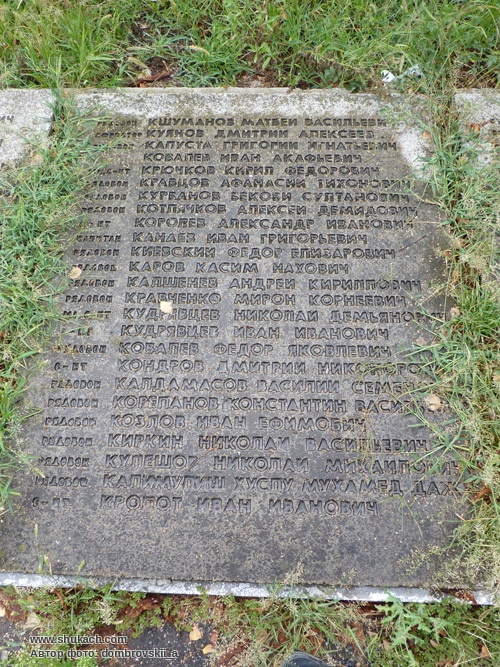 